TermDefinitionExampleaddJoin groups to find a total                               3 + 2 = 5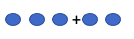 moreMake or become bigger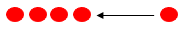 plusAdd                     3 +2 = 5sumThe result of adding numbers together3 + 4 + 2 = 9altogetherCounting all the objects and finding the total                                                     6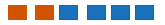 TermDefinitionExampledoubleAdding a number to itself    3 + 3 = 6          7 + 7 = 14near doubleAdding a number to the number that is one more or one less    3 + 4 = 7          7 + 6 = 13 equalThe same amount or number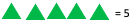 sameExactly the same amount or valueFind one moreFind one more than numbers to 100. Number lines and hundred square – find number and jump one to the right.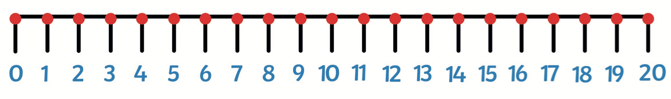 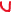 Know doubles to 10Recall all doubles to 101 + 1 = 2.                                2 + 2 = 4                                 3 + 3 = 6                                 4 + 4 = 85 + 5 = 10                             Addition by putting the largest number firstE.g. 8 + 5 = 13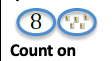 Number bonds to 100 + 10 = 10                           6 + 4 = 101 + 9 = 10                             7 + 3 = 102 + 8 = 10                             8 + 2 = 103 + 7 = 10                             9 + 1 = 104 + 6 = 10                            10 + 0 = 105 + 5 = 10                        Add ten to a number Understand that adding ten to a number means there is one ten added to the ten column but the ones column doesn’t change.e.g. 10 + 7 = 17.            3 + 10 = 13Use number bonds to ten to work out number bonds to 11Work out bond by adding 1 to the larger number. Eg. 1 + 10 = 110 + 11 = 11               5 + 6 = 11         10 + 1 = 111 + 10 = 11               6 + 5 = 11         11 + 0 = 112 + 9 = 11                 7 + 4 = 113 + 8 = 11                 8 + 3 = 114 + 7 = 11                 9 + 2 = 11+           add, more, plus, sum =.         equals, same+           add, more, plus, sum =.         equals, sameUse number bonds to ten to work out number bonds to 11Work out bond by adding 1 to the larger number. Eg. 1 + 10 = 110 + 11 = 11               5 + 6 = 11         10 + 1 = 111 + 10 = 11               6 + 5 = 11         11 + 0 = 112 + 9 = 11                 7 + 4 = 113 + 8 = 11                 8 + 3 = 114 + 7 = 11                 9 + 2 = 11